Капролон (Полиамид 6) 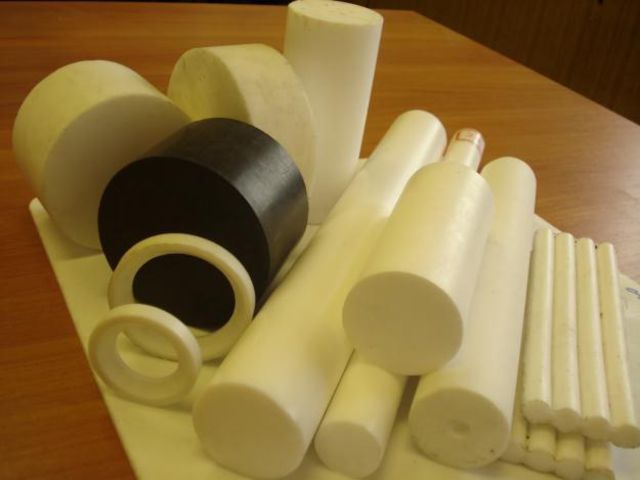 Назначение:Полиамид (ПА-6) Обладает хорошими антифрикционными свойствами и является диэлектриком. Износостойкий, отлично работает в парах трения. Капролон  обладает уникальными свойствами - высокой прочностью и удельной плотностью, поэтому он очень часто используется в промышленности и машиностроении, как заменитель бронзы, алюминия и других цветных металлов.Из капролона изготавливаются втулки, вкладыши, крылатки и лопасти , шкивы, ролики, шестеренки, различные подшипники и элементы к ним, разделочные доски  для пищевой промышленности, корпуса приборов, кольца и многое другое.Физико-механические показатели капролона (полиамида 6)Различают капролон обычный, графитонаполненный и маслонаполненный.Графитонаполненный капролон имеет 2%-ную примесь графита в общей массе. Эта разновидность капролона используется в технике для продолжительной работы в узлах трения и скольжения. Графитонаполненный капролон не является диэлектриком. Физико-механические свойства аналогичны обычному капролону.Капролон маслонаполненный обладает повышенной износостойкостью и коэффициентом трения в 3 раза меньше, чем у обычного капролона. Добавление масла обеспечивает пониженное водопоглащение и повышенную термостойкость материала. Механические и электрические свойства материала не отличаются от обычного капролона.Стержни из капролона(Полиамид 6)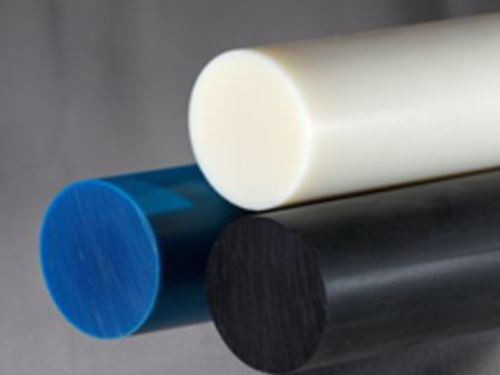 Капролон воплощает в себе лучшие свойства резины и пластика; он превосходит другие доступные материалы по способности воспринимать ударные нагрузки без остаточной деформации, по абразивостойкости и по свойству малого набухания в воде. Это эластомер по своей природе, который на ощупь, по виду и по обработке похож на пластик, но с преимуществами самосмазывающего сложного полимера с низким коэффициентом сухого трения, до 0,05 в паре с бронзой или сталью.Возможна поставка стержней диаметром и длиной не указанных в таблице.Гарантийный срок хранения капролона стержневого (полиамид – 6) -  4 года со дня изготовления.Капролон пластины (Полиамид 6 блочный)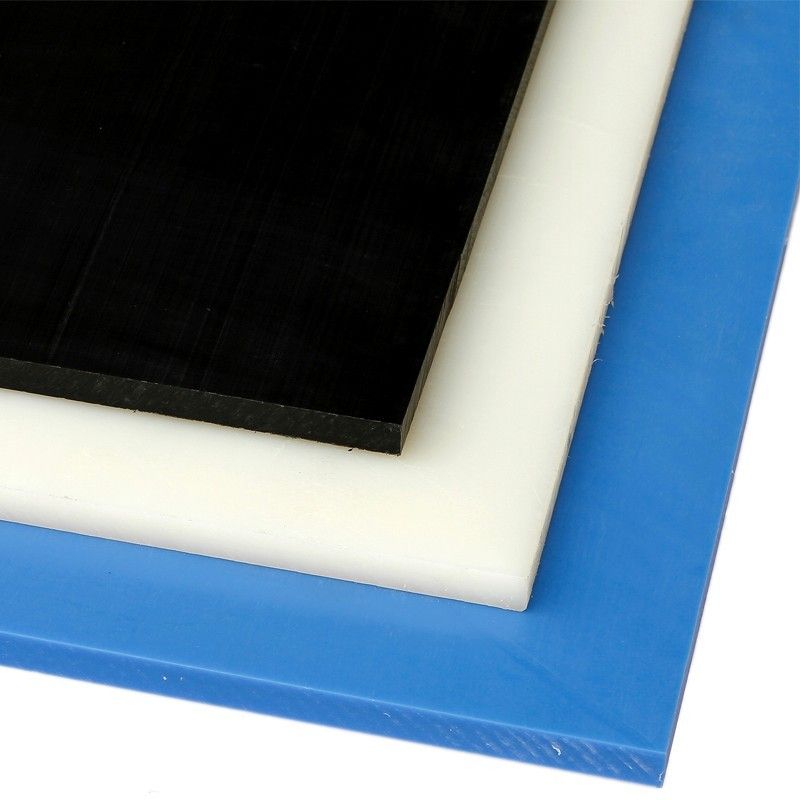 Капролон (полиамид-6 блочный, ПА-6, ПА-6 блочный) представляет собой полимерное соединение и предназначается для изготовления методами механической обработки изделий конструкционного и антифрикционного назначения – втулок, вкладышей, подшипников, осей, колец, клапанов, фланцев, V-образных шкивов, колес, роликов, шестерней, звездочек, червячных колес, шнеков, дисков и т.д. Применяют в качестве уплотнителя при остекленении, что позволяет значительно снижать шумы, проникающие с улицы в помещение. Различают также графитированный капролон, который имеет более выраженные антифрикционные свойства.Графитонаполненный капролон имеет 2%-ную примесь графита в общей массе. Эта разновидность капролона используется в технике для продолжительной работы в узлах трения и скольжения. Графитонаполненный капролон не является диэлектриком. Физико-механические свойства аналогичны обычному капролону.В таблице указаны примерные расчеты, т.к плотность полиамида бывает разной.Также поставляются листы размерами 1400х1000, 700х500, 1000х2000, 1200х600мм.Наименование показателяНормаНаименование показателяКапролон Внешний видЛисты, втулки, стержни от белого до кремового цвета с гладкой поверхностью без сколов и раковинПлотность, кг/куб.м1150-1160Рабочая температура,°Сот -40 до +80Температура плавления, °С220-225Разрушающее напряжение при растяжении, Мпа70-85Относительно удлинение, %10--25Напряжение при относительной деформации сжатия равной 25%, МПа100-130Температура размягчения при изгибе при напряжении 1,8МПа, °С80-100Водопоглащение за 24 часа, %1,5-2,0Максимальное водопоглащение, %6,0-7,0Коэффициент теплопроводности при комнатной температуре, Вт/м.град0,29Удельное поверхностное электрическое сопротивление, Ом6*1014 – 3,5*1015Удельное объемное электрическое сопротивление, Ом*м(2,0-6,0)*1014Тангенс угла диэлектрических потерь при частоте 106 Гц0,015-0,025Диэлектрическая проницаемость при 106 Гц3,0-3,3Электрическая прочность, кВ/мм30-35Коэффициент трения по стали0,2-0,3Твердость при вдавливании шарика, МПа160-180Ударная вязкость, кДж/кв.м, не менеебез надреза120с надрезом3Содержание экстрагируемых веществ, %2,0-4,0Диаметр, мм +-1Длина, ммПримерный вес одного стержня, кг101000+500,2201000+500,4251000+500,6301000+500,8401000+501,5451000+501,9501000+502,3601000+503,5701000+504,7801000+506,3901000+5081001000+509,61201000+5014,51301000+5016,91501000+5022,51601000+5026,11701000+5029,21801000+5032,62101000+5044,2ДлинаШиринаТолщинаПримерный Вес, кг1000100069.0100010001012100010001520.0100010002025.13100010002532100010003037.9100010003548100010004051.4100010004556.6100010005064100010006075.5100010006584.8100010007087.6100010008099.81000100090114100010001001241000100011013810001000120150